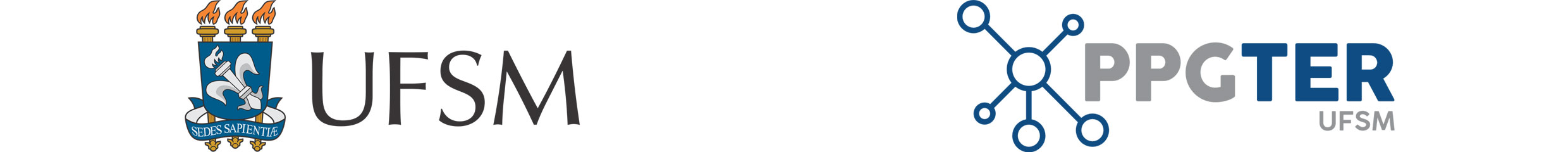 RELATÓRIO DAS ATIVIDADES DE DOCÊNCIA ORIENTADANome do/a aluno/a: ______________________________________________________________________Professor/a orientador/a: ________________________________________________________________Semestre: ______Disciplina: ________________________________________________________________________________Professor/a responsável pela disciplina: __________________________________________________Curso: ____________________________________________________________________________________Centro: ___________________________________________________________________________________DESCRIÇÃO DAS ATIVIDADES(descrever aulas ministradas frente ao planejamento, além de todas as demais atividades desenvolvidas)ANÁLISE SOBRE A DISCIPLINA E CONTRIBUIÇÃO PARA A DISSERTAÇÃO(parecer do aluno sobre as atividades realizadas e como elas podem ter contribuído para a dissertação)PARECER DO/A PROFESSOR/A RESPONSÁVEL(parecer do professor responsável pela disciplina sobre as atividades realizadas pelo aluno, atribuindo um conceito final ao aluno.Conceito: ___________Observação: O relatório deve ser enviado com assinatura (vai o processo) do discente, docente da disciplina e orientador (caso diferente).